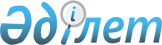 2022 - 2024 жылдарға арналған Біржан сал ауданы Донской ауылдық округінің бюджеті туралыАқмола облысы Біржан сал ауданы мәслихатының 2021 жылғы 27 желтоқсандағы № С-12/8 шешімі.
      Қазақстан Республикасының Бюджет кодексінің 9-1-бабының 2-тармағына, "Қазақстан Республикасындағы жергілікті мемлекеттік басқару және өзін-өзі басқару туралы" Қазақстан Республикасының Заңының 6-бабының 1-тармағының 1) тармақшасына және 2-7 тармағына сәйкес, Біржан сал ауданының мәслихаты ШЕШТІ:
      1. 2022 - 2024 жылдарға арналған Біржан сал ауданы Донской ауылдық округі бюджетіне тиісінше 1, 2 және 3-қосымшаларға сәйкес, оның ішінде 2022 жылға келесі көлемдерде бекітілсін:
      1) кірістер – 337 469,2 мың теңге, оның ішінде:
      салықтық түсімдер – 7 936 мың теңге;
      салықтық емес түсімдер - 0 мың теңге;
      негізгі капиталды сатудан түсетін түсімдер – 0 мың теңге;
      трансферттер түсімі – 329 533,2 мың теңге;
      2) шығындар – 338 299,2 мың теңге;
      3) таза бюджеттік кредиттеу - 0 мың теңге;
      4) қаржы активтерімен операциялар бойынша сальдо – 0 мың теңге;
      5) бюджет тапшылығы (профициті) – - 830 мың теңге;
      6) бюджет тапшылығын қаржыландыру (профицитін пайдалану) – 830 мың теңге.
      Ескерту. 1-тармақ жаңа редакцияда - Ақмола облысы Біржан сал ауданы мәслихатының 30.11.2022 № С-23/9 (01.01.2022 бастап қолданысқа енгізіледі) шешімімен.


      1-1. 2022 жылға арналған Донской ауылдық округінің бюджетінде 2022 жылдың 1 қаңтарына жинақталған 830 мың теңге сомасындағы бюджеттік қаражаттардың бос қалдықтары пайдаланылатыны ескерілсін.
      Ескерту. Шешім 1-1-тармақпен толықтырылды - Ақмола облысы Біржан сал ауданы мәслихатының 10.06.2022 № С-17/9 (01.01.2022 бастап қолданысқа енгізіледі) шешімімен.


      2. Біржан сал ауданы Донской ауылдық округінің бюджетінің кірістері келесі көздер есебінен бекітілсін:
      1) салықтық түсімдер, оның ішінде;
      мүлікке салынатын салықтар;
      көлік құралдарына салынатын салықтар;
      жер учаскелерін пайдаланғаны үшін төлем.
      3. 2022 жылға арналған Біржан сал ауданы Донской ауылдық округінің бюджетіне аудандық бюджеттен берілетін 19 330 мың теңге сомасындағы субвенция көлемі көзделгені ескерілсін.
      4. 2022 жылға арналған Біржан сал ауданы Донской ауылдық округінің бюджет түсімдерінің құрамында 4-қосымшаға сәйкес республикалық бюджеттен нысаналы трансферттер көзделгені ескерілсін.
      5. 2022 жылға арналған Біржан сал ауданы Донской ауылдық округінің бюджет түсімдерінің құрамында 5-қосымшаға сәйкес аудандық бюджеттен нысаналы трансферттер көзделгені ескерілсін.
      6. Осы шешім 2022 жылдың 1 қаңтарынан бастап қолданысқа енгізіледі. 2022 жылға арналған Донской ауылдық округінің бюджеті
      Ескерту. 1-қосымша жаңа редакцияда - Ақмола облысы Біржан сал ауданы мәслихатының 30.11.2022 № С-23/9 (01.01.2022 бастап қолданысқа енгізіледі) шешімімен. 2023 жылға арналған Донской ауылдық округінің бюджеті 2024 жылға арналған Донской ауылдық округінің бюджеті 2022 жылға арналған Қазақстан Республикасының Ұлттық қорынан берілетін кепілдендірілген трансферттер
      Ескерту. 4-қосымша жаңа редакцияда - Ақмола облысы Біржан сал ауданы мәслихатының 22.07.2022 № С-18/9 (01.01.2022 бастап қолданысқа енгізіледі) шешімімен. 2022 жылға арналған аудандық бюджеттен берілетін нысаналы трансферттер
      Ескерту. 5-қосымша жаңа редакцияда - Ақмола облысы Біржан сал ауданы мәслихатының 30.11.2022 № С-23/9 (01.01.2022 бастап қолданысқа енгізіледі) шешімімен. 2022 жылға арналған облыстық бюджеттен берілетін нысаналы трансферттер
      Ескерту. Шешім 6-қосымшамен толықтырылды - Ақмола облысы Біржан сал ауданы мәслихатының 22.07.2022 № С-18/9 (01.01.2022 бастап қолданысқа енгізіледі) шешімімен; жаңа редакцияда - Ақмола облысы Біржан сал ауданы мәслихатының 30.11.2022 № С-23/9 (01.01.2022 бастап қолданысқа енгізіледі) шешімімен.
					© 2012. Қазақстан Республикасы Әділет министрлігінің «Қазақстан Республикасының Заңнама және құқықтық ақпарат институты» ШЖҚ РМК
				
      Біржан сал ауданы мәслихатының хатшысы

С.Шәуенов
Біржан сал ауданы мәслихатының
2021 жылғы 27 желтоқсандағы
№ С-12/8 шешіміне
1-қосымша
Санаты 
Санаты 
Санаты 
Санаты 
Сома, мың теңге
Сыныбы 
Сыныбы 
Сыныбы 
Сома, мың теңге
Кіші сыныбы
Кіші сыныбы
Сома, мың теңге
Атауы
Сома, мың теңге
1
2
3
4
5
1. Кірістер
337469,2
1
Салықтық түсімдер
7936
1
Табыс салығы
0
2
Жеке табыс салығы 
0
4
Меншiкке салынатын салықтар
1936
1
Мүлiкке салынатын салықтар
131
3
Жер салығы
0
4
Көлiк құралдарына салынатын салық
1805
5
Тауарларға, жұмыстарға және қызметтерге салынатын ішкі салықтар
6000
3
Табиғи және басқа да ресурстарды пайдаланғаны үшін түсетін түсімдер
6000
2
Салықтық емес түсiмдер
0
1
Мемлекеттік меншіктен түсетін кірістер
0
5
Мемлекеттік меншiгінде мүлiктi жалға беруден түсетiн кiрiстер
0
3
Негізгі капиталды сатудан түсетін түсімдер
0
1
Мемлекеттік мекемелерге бекітілген мемлекеттік мүлікті сату
0
1
Мемлекеттік мекемелерге бекітілген мемлекеттік мүлікті сату
0
4
Трансферттердің түсімдері
329533,2
2
Мемлекеттiк басқарудың жоғары тұрған органдарынан түсетiн трансферттер
329533,2
3
Аудандардың (облыстық маңызы бар қаланың) бюджетінен трансферттер
329533,2
Функционалдық топ 
Функционалдық топ 
Функционалдық топ 
Функционалдық топ 
Функционалдық топ 
Сома, мың теңге
Функционалдық кіші топ 
Функционалдық кіші топ 
Функционалдық кіші топ 
Функционалдық кіші топ 
Сома, мың теңге
Бюджеттік бағдарламалардың әкiмшiсi 
Бюджеттік бағдарламалардың әкiмшiсi 
Бюджеттік бағдарламалардың әкiмшiсi 
Сома, мың теңге
Бағдарлама
Бағдарлама
Сома, мың теңге
Атауы
Сома, мың теңге
II. Шығындар
338299,2
01
Жалпы сипаттағы мемлекеттiк қызметтер
24163
1
Мемлекеттiк басқарудың жалпы функцияларын орындайтын өкiлдi, атқарушы және басқа органдар
24163
124
Аудандық маңызы бар қала, ауыл, кент, ауылдық округ әкімінің аппараты
24163
001
Аудандық маңызы бар қала, ауыл, кент, ауылдық округ әкімінің қызметін қамтамасыз ету жөніндегі қызметтер
24163
07
Тұрғын үй-коммуналдық шаруашылық
22214
2
Коммуналдық шаруашылық
6000
124
Аудандық маңызы бар қала, ауыл, кент, ауылдық округ әкімінің аппараты
6000
014
Елді мекендерді сумен жабдықтауды ұйымдастыру
6000
3
Елді-мекендерді көркейту
16214
124
Аудандық маңызы бар қала, ауыл, кент, ауылдық округ әкімінің аппараты
16214
008
Елді мекендердегі көшелерді жарықтандыру
6571
009
Елді мекендердің санитариясын қамтамасыз ету
4500
011
Елді мекендерді абаттандыру және көгалдандыру
5143
12
Көлiк және коммуникация
3353
1
Автомобиль көлiгi
3353
124
Аудандық маңызы бар қала, ауыл, кент, ауылдық округ әкімінің аппараты
3353
013
Аудандық маңызы бар қалаларда, ауылдарда, кенттерде, ауылдық округтерде автомобиль жолдарының жұмыс істеуін қамтамасыз ету
3353
13
Басқалар
288569,2
9
Басқалар
288569,2
124
Аудандық маңызы бар қала, ауыл, кент, ауылдық округ әкімінің аппараты
288569,2
057
"Ауыл-Ел бесігі" жобасы шеңберінде ауылдық елді мекендердегі әлеуметтік және инженерлік инфрақұрылым бойынша іс-шараларды іске асыру
288569,2
IV. Қаржы активтерiмен жасалатын операциялар бойынша сальдо
0
V. Бюджет тапшылығы (профициті)
-830
VI. Бюджет тапшылығын қаржыландыру (профицитті пайдалану)
830
8
Пайдаланатын бюджет қаражатының қалдықтары
830
1
Бюджет қаражаты қалдықтары
830
1
Бюджет қаражатының бос қалдықтары
830
1
Бюджет қаражатының бос қалдықтары
830Біржан сал ауданы
мәслихатының
2021 жылғы 27 желтоқсандағы
№ С-12/8 шешіміне
2-қосымша
Санаты 
Санаты 
Санаты 
Санаты 
Сома,
мың теңге
Сыныбы 
Сыныбы 
Сыныбы 
Сома,
мың теңге
Кіші сыныбы
Кіші сыныбы
Сома,
мың теңге
Атауы
Сома,
мың теңге
1
2
3
4
5
1. Кірістер
38649
1
Салықтық түсімдер
8166
1
Табыс салығы
0
2
Жеке табыс салығы 
0
4
Меншiкке салынатын салықтар
2166
1
Мүлiкке салынатын салықтар
166
3
Жер салығы
0
4
Көлiк құралдарына салынатын салық
2000
5
Тауарларға, жұмыстарға және қызметтерге салынатын ішкі салықтар
6000
3
Табиғи және басқа да ресурстарды пайдаланғаны үшін түсетін түсімдер
6000
2
Салықтық емес түсiмдер
0
1
Мемлекеттік меншіктен түсетін кірістер
0
5
Мемлекеттік меншiгінде мүлiктi жалға беруден түсетiн кiрiстер
0
3
Негізгі капиталды сатудан түсетін түсімдер
0
1
Мемлекеттік мекемелерге бекітілген мемлекеттік мүлікті сату
0
1
Мемлекеттік мекемелерге бекітілген мемлекеттік мүлікті сату
0
4
Трансферттердің түсімдері
30483
2
Мемлекеттiк басқарудың жоғары тұрған органдарынан түсетiн трансферттер
30483
3
Аудандардың (облыстық маңызы бар қаланың) бюджетінен трансферттер
30483
Функционалдық топ
Функционалдық топ
Функционалдық топ
Функционалдық топ
Функционалдық топ
Сома,
мың теңге
Функционалдық кіші топ
Функционалдық кіші топ
Функционалдық кіші топ
Функционалдық кіші топ
Сома,
мың теңге
Бюджеттік бағдарламалардың әкiмшiсi
Бюджеттік бағдарламалардың әкiмшiсi
Бюджеттік бағдарламалардың әкiмшiсi
Сома,
мың теңге
Бағдарлама
Бағдарлама
Сома,
мың теңге
Атауы
Сома,
мың теңге
II. Шығындар
38649
01
Жалпы сипаттағы мемлекеттiк қызметтер
18901
1
Мемлекеттiк басқарудың жалпы функцияларын орындайтын өкiлдi, атқарушы және басқа органдар
18901
124
Аудандық маңызы бар қала, ауыл, кент, ауылдық округ әкімінің аппараты
18901
001
Аудандық маңызы бар қала, ауыл, кент, ауылдық округ әкімінің қызметін қамтамасыз ету жөніндегі қызметтер
18901
07
Тұрғын үй-коммуналдық шаруашылық
16395
3
Елді-мекендерді көркейту
16395
124
Аудандық маңызы бар қала, ауыл, кент, ауылдық округ әкімінің аппараты
16395
008
Елді мекендердегі көшелерді жарықтандыру
6665
009
Елді мекендердің санитариясын қамтамасыз ету
4500
011
Елді мекендерді абаттандыру және көгалдандыру
230
014
Елді мекендерді сумен жабдықтауды ұйымдастыру
5000
12
Көлiк және коммуникация
3353
1
Автомобиль көлiгi
3353
124
Аудандық маңызы бар қала, ауыл, кент, ауылдық округ әкімінің аппараты
3353
013
Аудандық маңызы бар қалаларда, ауылдарда, кенттерде, ауылдық округтерде автомобиль жолдарының жұмыс істеуін қамтамасыз ету
3353
IV. Қаржы активтерiмен жасалатын операциялар бойынша сальдо
0
V. Бюджет тапшылығы (профициті)
0
VI. Бюджет тапшылығын қаржыландыру (профицитті пайдалану)
0Біржан сал ауданы
мәслихатының
2021 жылғы 27 желтоқсандағы
№ С-12/8 шешіміне
3-қосымша
Санаты
Санаты
Санаты
Санаты
Сома,
мың теңге
Сыныбы
Сыныбы
Сыныбы
Сома,
мың теңге
Кіші сыныбы
Кіші сыныбы
Сома,
мың теңге
Атауы
Сома,
мың теңге
1
2
3
4
5
1. Кірістер
51209
1
Салықтық түсімдер
8299
1
Табыс салығы
0
2
Жеке табыс салығы 
0
4
Меншiкке салынатын салықтар
2299
1
Мүлiкке салынатын салықтар
140
3
Жер салығы
0
4
Көлiк құралдарына салынатын салық
2159
5
Тауарларға, жұмыстарға және қызметтерге салынатын ішкі салықтар
6000
3
Табиғи және басқа да ресурстарды пайдаланғаны үшін түсетін түсімдер
6000
2
Салықтық емес түсiмдер
0
1
Мемлекеттік меншіктен түсетін кірістер
0
5
Мемлекеттік меншiгінде мүлiктi жалға беруден түсетiн кiрiстер
0
3
Негізгі капиталды сатудан түсетін түсімдер
0
1
Мемлекеттік мекемелерге бекітілген мемлекеттік мүлікті сату
0
1
Мемлекеттік мекемелерге бекітілген мемлекеттік мүлікті сату
0
4
Трансферттердің түсімдері
42910
2
Мемлекеттiк басқарудың жоғары тұрған органдарынан түсетiн трансферттер
42910
3
Аудандардың (облыстық маңызы бар қаланың) бюджетінен трансферттер
42910
Функционалдық топ 
Функционалдық топ 
Функционалдық топ 
Функционалдық топ 
Функционалдық топ 
Сома,
мың теңге
Функционалдық кіші топ 
Функционалдық кіші топ 
Функционалдық кіші топ 
Функционалдық кіші топ 
Сома,
мың теңге
Бюджеттік бағдарламалардың әкiмшiсi 
Бюджеттік бағдарламалардың әкiмшiсi 
Бюджеттік бағдарламалардың әкiмшiсi 
Сома,
мың теңге
Бағдарлама
Бағдарлама
Сома,
мың теңге
Атауы
Сома,
мың теңге
II. Шығындар
51209
01
Жалпы сипаттағы мемлекеттiк қызметтер
20901
1
Мемлекеттiк басқарудың жалпы функцияларын орындайтын өкiлдi, атқарушы және басқа органдар
20901
124
Аудандық маңызы бар қала, ауыл, кент, ауылдық округ әкімінің аппараты
20901
001
Аудандық маңызы бар қала, ауыл, кент, ауылдық округ әкімінің қызметін қамтамасыз ету жөніндегі қызметтер
20901
07
Тұрғын үй-коммуналдық шаруашылық
28308
3
Елді-мекендерді көркейту
28308
124
Аудандық маңызы бар қала, ауыл, кент, ауылдық округ әкімінің аппараты
28308
008
Елді мекендердегі көшелерді жарықтандыру
6665
009
Елді мекендердің санитариясын қамтамасыз ету
4500
011
Елді мекендерді абаттандыру және көгалдандыру
11143
014
Елді мекендерді сумен жабдықтауды ұйымдастыру
6000
12
Көлiк және коммуникация
2000
1
Автомобиль көлiгi
2000
124
Аудандық маңызы бар қала, ауыл, кент, ауылдық округ әкімінің аппараты
2000
013
Аудандық маңызы бар қалаларда, ауылдарда, кенттерде, ауылдық округтерде автомобиль жолдарының жұмыс істеуін қамтамасыз ету
2000
IV. Қаржы активтерiмен жасалатын операциялар бойынша сальдо
0
V. Бюджет тапшылығы (профициті)
0
VI. Бюджет тапшылығын қаржыландыру (профицитті пайдалану)
0Біржан сал ауданы мәслихатының
2021 жылғы 27 желтоқсандағы
№ С-12/8 шешіміне
4-қосымша
Атауы
Сома, мың теңге
1
2
Барлығы
262157
Ағымдағы нысаналы трансферттер
262157
оның ішінде:
Донской ауылдық округі әкімінің аппараты
262157
Азаматтық қызметшілердің жекелеген санаттарының, мемлекеттік бюджет қаражаты есебінен ұсталатын ұйымдар қызметкерлерінің, қазыналық кәсіпорындар қызметкерлерінің жалақысын көтеруге
770
"Ауыл-Ел бесігі" жобасы шеңберінде ауылдық елді мекендердегі әлеуметтік және инженерлік инфрақұрылым бойынша іс-шараларды іске асыруға
261387Біржан сал ауданы мәслихатының
2021 жылғы 27 желтоқсандағы
№ С-12/8 шешіміне
5-қосымша
Атауы
Сома, мың теңге
1
2
Барлығы
19434
Ағымдағы нысаналы трансферттер
19434
оның ішінде:
Донской ауылдық округі әкімінің аппараты
17712
Аудандық маңызы бар қала, ауыл, кент, ауылдық округ әкімінің қызметін қамтамасыз ету жөніндегі қызметтер
2586
Елді мекендердегі көшелерді жарықтандыруға
5713
Елді мекендердің санитариясын қамтамасыз етуге
4500
Елді мекендерді абаттандыру және көгалдандыруға
4913Біржан сал ауданы мәслихатының
2021 жылғы 27 желтоқсандағы
№ С-12/8 шешіміне
6-қосымша
Атауы
Сома, мың теңге
1
2
Барлығы
29821,3
Ағымдағы нысаналы трансферттер
29821,3
оның ішінде:
Донской ауылдық округі әкімінің аппараты
29821,3
Азаматтық қызметшілердің жекелеген санаттарының, мемлекеттік бюджет қаражаты есебінен ұсталатын ұйымдар қызметкерлерінің, қазыналық кәсіпорындар қызметкерлерінің жалақысын көтеруге
255,1
Мемлекеттік қызметкерлердің жалақысын көтеруге
2384
"Ауыл-Ел бесігі" жобасы шеңберінде ауылдық елді мекендердегі әлеуметтік және инженерлік инфрақұрылым бойынша іс-шараларды іске асыруға
27182,2